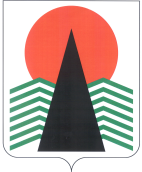 Муниципальное образованиеСельское поселение СентябрьскийНефтеюганский районХанты-Мансийский автономный округ – ЮграСОВЕТ ДЕПУТАТОВ СЕЛЬСКОГО ПОСЕЛЕНИЯ СЕНТЯБРЬСКИЙРЕШЕНИЕп. СентябрьскийО внесении изменений в решение Совета депутатов сельского поселения Сентябрьский, от 21 марта 2019 года № 37 «Об утверждении Положения о проведении публичных слушаний или общественных обсуждений по вопросам градостроительной деятельности на территории сельского поселения Сентябрьский» В соответствии со статьей 26 Федерального закона от 6 октября 2003 года № 131-ФЗ "Об общих принципах организации местного самоуправления в Российской Федерации", руководствуясь статьями Устава муниципального образования сельское поселение Сентябрьский, Совет депутатов сельского поселения Сентябрьский 4 созыва р е ш и л:1. Внести изменения в Положение о проведении публичных слушаний или общественных обсуждений по вопросам градостроительной деятельности на территории сельского поселения Сентябрьский, утвержденное решением Совета депутатов сельского поселения Сентябрьский 21 марта 2019 года № 37 следующие изменения:1) подпункт 3 пункта 5.1 статьи 5 после слов «в письменной форме» дополнить словами «или форме электронного документа».2. Настоящее решение втсупает в силу после официального оупблкования.3. Настоящее решение подлежит опубликованию в бюллетене «Сентябрьский вестник» и размещению на официальном сайте органов местного самоуправления  сельского поселения Сентябрьский.Глава поселения                                                                                              А.В. СветлаковПриложение № 1к решению № 164 от 23.09.2021 годаПояснительная запискак решению «О внесении изменений в Положение о проведении публичных слушаний или общественных обсуждений по вопросам градостроительной деятельности на территории сельского поселенияСентябрьский, утверждённое решением Совета депутатов сельского поселения 21 марта 2019 года № 37Федеральным законом от 11.06.2021 № 191-ФЗ «О внесении изменений в отдельные законодательные акты Российской Федерации» внесены изменения в пункт 3 части 10 статьи 5.1 Градостроительного кодекса Российской Федерации.Согласно положениям указанного закона в период размещения в соответствии с пунктом 2 части 4 и пунктом 2 части 5 настоящей статьи проекта, подлежащего рассмотрению на общественных обсуждениях или публичных слушаниях, и информационных материалов к нему и проведения экспозиции или экспозиций такого проекта участники общественных обсуждений или публичных слушаний, прошедшие в соответствии с частью 12 настоящей статьи идентификацию, имеют право вносить предложения и замечания, касающиеся такого проекта, помимо прочего, в форме электронного документа в адрес организатора общественных обсуждений или публичных слушаний.Принятие настоящего нормативного правового акта не повлечёт дополнительных расходов из местного бюджета23.09.2021                                                            №164